                                         РЕШЕНИЕ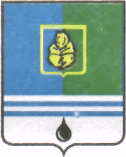 ДУМЫ ГОРОДА КОГАЛЫМАХанты-Мансийского автономного округа - ЮгрыОт «23» апреля  2015г.                                                                            №537-ГД О Порядке рассмотрения Думой города Когалымапроектов муниципальных программ и предложений о внесении изменений в муниципальные программы В соответствии со статьей 179 Бюджетного кодекса Российской Федерации, Дума города Когалыма РЕШИЛА:1. Утвердить Порядок рассмотрения Думой города Когалыма проектов муниципальных программ и предложений о внесении изменений в муниципальные программы согласно приложению к настоящему решению.2. Настоящее решение вступает в силу после его официального опубликования.3. Опубликовать настоящее решение и приложение к нему в газете «Когалымский вестник». Глава города Когалыма						Н.Н.ПальчиковПриложениек решению Думыгорода Когалымаот 23.04.2015 №537-ГД              Порядок рассмотрения Думой города Когалыма проектов муниципальных программ и предложений о внесении изменений в муниципальные программы1. Общие положенияНастоящий Порядок рассмотрения Думой города Когалыма проектов муниципальных программ и предложений о внесении изменений в муниципальные программы (далее - Порядок) разработан в соответствии со статьей 179 Бюджетного кодекса Российской Федерации.Проекты муниципальных программ и предложений о внесении изменений в муниципальные программы подлежат рассмотрению Думой города Когалыма в соответствии с настоящим Порядком до утверждения Администрацией города Когалыма.2. Направление проектов муниципальных программи предложений о внесении изменений в муниципальные программыв Думу города Когалыма2.1. Проекты решений Думы города Когалыма об одобрении муниципальных программ и предложений о внесении изменений в муниципальные программы (далее - проект), разработанные структурными подразделениями Администрации города Когалыма, определенными распоряжением Администрации города Когалыма в качестве ответственного исполнителя муниципальной программы (далее - ответственный исполнитель муниципальной программы), совместно с заинтересованными структурными подразделениями Администрации города Когалыма, муниципальными учреждениями города Когалыма, наделенными полномочиями органов местного самоуправления города Когалыма (далее – соисполнители муниципальной программы), направляются ответственным исполнителем муниципальной программы на рассмотрение в Думу города Когалыма.2.2. Вместе с проектом в Думу города Когалыма предоставляются документы согласно требованиям Положения о порядке внесения проектов решений Думы города Когалыма и юридико-технических требований к оформлению проектов решений и решений Думы города Когалыма, утвержденного решением Думы города Когалыма от 23.12.2014 №498-ГД, с приложением следующих документов:2.2.1. заключения управления экономики Администрации города Когалыма на проект;2.2.2. заключения Комитета финансов Администрации города Когалыма на соответствие проекта бюджетному законодательству;2.2.3. заключения Контрольно-счетной палаты города Когалыма;2.2.4. заключения юридического управления Администрации города Когалыма о проведении антикоррупционного анализа проекта муниципального нормативного правового акта (о невыявленной коррупциогенности норм).2.3. Проекты муниципальных программ, предлагаемые к финансированию начиная с очередного финансового года, представляются в Думу города Когалыма не позднее 1 октября года предшествующего очередному финансовому году. 2.4. При формировании проекта бюджета города Когалыма на очередной финансовый год и плановый период проекты предложений о внесении изменений в муниципальные программы предоставляются в Думу города Когалыма не позднее 15 ноября текущего года. При этом одновременно с внесением проекта решения Думы города Когалыма о бюджете города Когалыма на очередной финансовый год и плановый период предоставляются проекты изменений в паспорта муниципальных программ.2.5. В течение финансового года проекты предложений о внесении изменений в муниципальные программы не направляются на рассмотрение в Думу города Когалыма и подлежат приведению в случаях и в сроки установленные Порядком разработки, утверждения и реализации муниципальных программ в городе Когалыме, утвержденным постановлением Администрации города Когалыма от 26.08.2013 №2514.3. Рассмотрение Думой города Когалыма проектов3.1. Глава города Когалыма в течение одного рабочего дня, следующего за днем поступления проекта и документов к нему, согласно пункту 2.2. раздела 2 настоящего Порядка, направляет его для предварительного рассмотрения на заседание постоянной комиссии Думы города Когалыма, в соответствии с решением Думы города Когалыма от 26.04.2011 №37-ГД «Об утверждении  положений о постоянных комиссиях Думы города Когалыма пятого созыва» (далее – Комиссия).3.2. Рассмотрение проекта осуществляется Комиссией в течение 10 календарных дней со дня его поступления. 3.3. Для рассмотрения проекта Комиссия вправе приглашать на заседания ответственного исполнителя муниципальной программы, соисполнителей муниципальной программы, должностных лиц Комитета финансов Администрации города Когалыма, Контрольно-счетной палаты города Когалыма и других структурных подразделений Администрации города Когалыма.3.4. Комиссия вправе запросить у ответственного исполнителя муниципальной программы, соисполнителей муниципальной программы дополнительные материалы и документы, содержащие обоснование проекта (аналитические материалы, правоустанавливающие документы, документы технического и иного учета).3.5. По результатам рассмотрения проекта Комиссией ответственный исполнитель осуществляет подготовку проекта решения Думы города Когалыма об одобрении проекта, с учетом решения Комиссии в установленные Комиссией сроки.3.6. После рассмотрения проекта Комиссией решение об одобрении проекта подлежит рассмотрению на заседании Думы города Когалыма, с учетом рекомендаций Комиссии, пунктов 3.3, 3,4 настоящего Порядка.3.7. Решение Думы города Когалыма об одобрении или отказе в одобрении проекта направляется ответственному исполнителю муниципальной программы в течении 3 (трех) рабочих дней с момента его подписания.3.8. В случае принятия решения Думой города Когалыма об отказе в одобрении проекта (или наличии замечаний и предложений по проекту) проект решения Думы города Когалыма о бюджете на очередной финансовый год и плановый период принимается с учетом принятого решения по проекту._________________________